ЕВИДЕНЦИЈА О ИЗВОЂЕЊУ НАСТАВЕФЕБРУАР 2023. ГОДИНЕСПИСАК СТУДЕНАТАПП1 - Практично предавање првоПВ1 – Практичне вјежбе првеПП2 - Практично предавање другоПВ2 – Практичне вјежбе другеПП3 - Практично предавање трећеПВ3 – Практичне вјежбе треће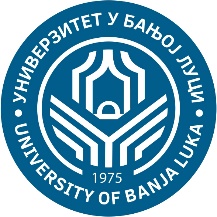 УНИВЕРЗИТЕТ У БАЊОЈ ЛУЦИ                           ФАКУЛТЕТ БЕЗБЈЕДНОСНИХ НАУКА Катедра полицијских наука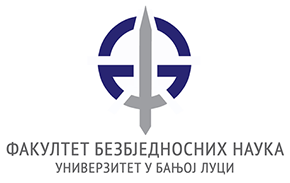 ПредметШифраСтудијски програмЦиклус студијаГодина студијаСеместарОблик наставеГрупаСФО 3ОБК20СФО3Безбједност и криминалистикаIIIIVIГрупни3Редни бројБрој индексаПрезимеИмеПП/ПВ1ПП/ПВ2ПП/ПВ3ПП/ПВ4ПП/ПВ511901/20НеђићНикола21793/19НоваковићЈована31934/20НоваковићАлександра41847/19ПејићБењамин   В51971/20ПетровићАлександра61911/20ПиљагићЖељка71898/20ПоповићТамара81920/20ПоповићБојана91953/20РадићТамара102019/20РадишићПетар   В111946/20РадмановићЛука   В121802/19РакићАлександра   В131944/20РакићИвана141950/20РашовићИвана151960/20РистићДанка161965/20РуњевацГринда171988/20СавичићРада   В181900/20СамарџићМилош191836/19СимићПеро201958/20СтанићМарко211952/20СтанковићМилица221915/20СтевановићАнђела232023/20ТатићДанијела241969/20ТопићНикола251938/20ХрнићЛара261993/20ЦвијетиновићАна2728293031323334353637383940УчионицаУчионицаУчионицаУчионицаКаб. 27 ФФВиСКаб. 27 ФФВиСКаб. 27 ФФВиСКаб. 27 ФФВиСКаб. 27 ФФВиСДатумДатумДатумДатумВријемеВријемеВријемеВријеме10:00 – 10:4511:30 – 12:1510:00 – 10:4511:30 – 12:1510:00 – 10:45Одржано часова ППОдржано часова ППОдржано часова ППОдржано часова ПП11111Наставник – Проф. др Дарко ПаспаљНаставник – Проф. др Дарко ПаспаљНаставник – Проф. др Дарко ПаспаљНаставник – Проф. др Дарко ПаспаљПотпис наставникаПотпис наставникаПотпис наставникаПотпис наставникаВријемеВријемеВријемеВријеме10:45 – 11:3012:15 – 13:0010:45 – 11:3012:15 – 13:0010:45 – 11:30Одржано часова ПВОдржано часова ПВОдржано часова ПВОдржано часова ПВ11111Сарадник – мр Лазар ВулинСарадник – мр Лазар ВулинСарадник – мр Лазар ВулинСарадник – мр Лазар ВулинПотпис сарадникаПотпис сарадникаПотпис сарадникаПотпис сарадника